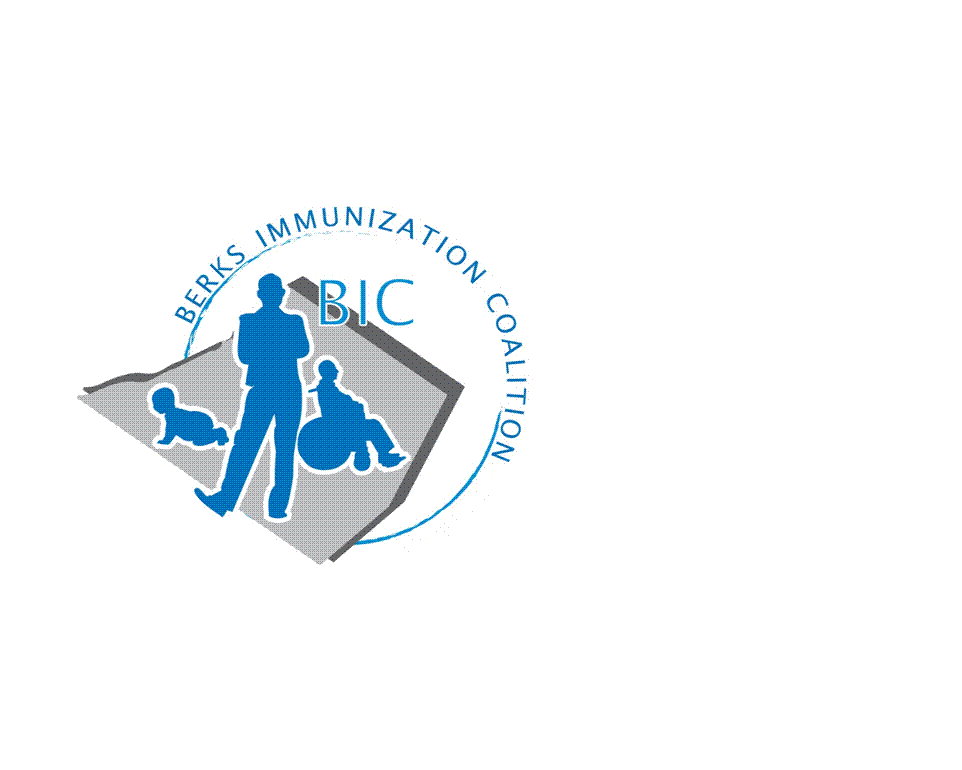 BERKS IMMUNIZATION COALITIONGENERAL MEETING MINUTESSeptember 28, 2021Attendees: Nicole Berger, Tom Dumas, Jennifer Fulton, Sarah Kinsey, Kayla Knock, Andy Krug, Tracy Scheirer, Tara SmithOLD BUSINESSApproval of Minutes – Sarah Kinsey, Tracy ScheirerTreasury Report -Balance $10,476.69Approximately $800 spent in promotional items that have not been deducted from funds at this timeDOH Report – NEW BUSINESSDOH replacement- no word at this time who is going to replace RoseCOVID vaccine Vaccine hesitancy – young adults, need to educateBooster- Large community booster plans: vaccine to be available in pharmacies and doctor’s officesFlu and booster able to be administered togetherPAIP GrantKayla- PAIP received grant opportunity: $100K project funding is for FY now to June 2022Part time (15-25 hrs/wk) job description to cover BIC marketing and communications. Looking for new grad with a public health degree. PAIP to manage individualWork together with Schuylkill and MontgomeryTom Domas from GSK- Medical SupportAble to assist and educate regarding vaccinesAccess to dataMeeting Dates – January 18, March 29, June 28, September 27Respectfully submitted,NicoleNicole Berger, RNBerks Immunization Coalition Secretary  